Výchovný program péče předškolního zařízení Jihočeské univerzity v Českých BudějovicíchDětská skupina Kvítek----------------------------------------------------------------------------------------------------------------------------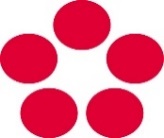        Kouzelný rok s KvítkemŠkolní rok 2019/2020Motto:Maxim Gorkij: „Děti jsou živé květiny země.“Filosofie:George Bernard Shaw: „Nejsem jen ukazatelem směru. Ukázal jsem cestu sobě i jiným.“IDENTIFIKAČNÍ ÚDAJE O PŘEDŠKOLNÍM ZAŘÍZENÍ JIHOČESKÉ UNIVERZITY V ČESKÝCH BUDĚJOVICÍCHPředškolní zařízení je součástí Jihočeské univerzity v Českých Budějovicích. Je určeno dětem zaměstnanců JU v ČB. Předškolní zařízení je dvoutřídní s celodenním provozem v režimu poskytování služby péče o dítě v předškolním věku zajištěné ministerstvem práce a sociálních věcí, financované operačním programem Zaměstnanost, výzvou Podpora vybudování a provozu zařízení péče o děti předškolního věku pro podniky i veřejnost mimo hl. m. Prahu.Adresa:		Šípková 1822/1, 370 05 České BudějoviceTelefon:		+420 387 776 030			Kvítek 1- Kopretinky:     734 269 031			Kvítek 2 - Sedmikrásky: 734 269 031E-mail:		kvitek@jcu.czVedení:                            dusakova@jcu.cz Web:			https://www.jcu.cz/o-univerzite/zazemi-a-sluzby/detska-skupina-juZřizovatel:		Jihočeská univerzita v Českých Budějovicích, Branišovská 1645/31a,                                           370 05 České Budějovice, IČ 60076658, DIČ CZ60076658Provozní doba:	pondělí – pátek od 7:00 – 17:00 hodinŘeditelka:		Bc. Zavadilová MagdalenaPedagogické zajištění:Kvítek 1 - Kopretinky:   Mgr. Lichtenbergová Tereza                                     Bc. Zavadilová Magdalena 	                                            Horáková Michaela Kvítek 2 - Sedmikrásky :  Bc. Svobodová Žaneta			               Kramářová HelenaProvozní pracovnice, chůva:			               Rychetská Monika Chůvy:                                    Ing. Schwarzová Věra                                                             Hovorková Lucie  Kvalifikované ped. zástupy: Mgr. Fejtková Ludmila, Klímová Tereza    Platnost dokumentu:  září 2019 – září 20211 CHARAKTERISTIKA ZAŘÍZENÍPředškolní zařízení bylo vybudováno pro potřeby Jihočeské univerzity v Českých Budějovicích z důvodu, aby se zaměstnanci mohli flexibilně vracet zpět na své pracovní pozice podle aktuálních potřeb jednotlivých fakult a dalších součástí JU v ČB. Zcela nová, moderní, patrová budova předškolního zařízení byla vystavěna z vlastních a dotačních zdrojů. Nedílnou součástí je parkoviště a uzavřená zahrada s herními prvky.Předškolní zařízení tvoří dvě samostatné třídy s celodenním provozem s kapacitou 20 a 10 dětí. Prostory budovy jsou přizpůsobeny tak, aby maximálním způsobem zajišťovaly bezpečnost a potřeby dětí. Věkové složení dětí je od 1 roku do 7 let. V současné chvíli jsou třídy rozděleny na Kopretinky – DS 1 s kapacitou 20 dětí a Sedmikrásky – DS 2 s kapacitou 10 dětí.Zařízení se nachází v sousedství areálu kampusu Jihočeské univerzity v klidné, okrajové části města, volně navazující na relaxační areál, městský park - Stromovka. Okolí tvoří zástavba rodinných domů, zemědělský statek Zemědělské fakulty JU, areál parku Stromovka a prostranství kampusu JU. Budova byla postavena v průběhu roku 2016 a zkolaudována v červenci 2016.K budově dětské skupiny patří také zatravněná zahrada s pískovištěm. K pohybovým činnostem děti mohou využívat dětské prolézačky se skluzavkou, houpačkou a interaktivní dopadovou plochou. Zahrada je uzavřená, oplocená a izolovaná od ruchu a zplodin z místních komunikací. Zahrada je místem klidu. Je přiměřeně zastíněná zděnými ploty a vzrostlou třešní. Dětská skupina Kvítek nabízí dětem zaměstnanců Jihočeské univerzity nadstandardní služby v oblasti předškolní péče. Svoji činnost zahájila 1. září 2016. Prioritou práce zaměstnanců dětské skupiny je nabídnout rodičům partnerství a  možnost navázání vztahu s pedagogy, aby společně připravili optimální prostředí pro rozvoj a  spokojenost dětí.2 PODMÍNKY VZDĚLÁVÁNÍ2. 1 Věcné podmínkyPředškolní zařízení je dobře materiálně vybaveno a umožňuje tak dosahovat klíčových kompetencí ve všech oblastech rozvoje dítěte. Disponuje dostatečně velkými prostory, které splňují hygienické i bezpečnostní podmínky.  V celé budově je podlahové vytápění, které umožňuje volný pohyb dětí přispívající ke zdravému vývoji nožní klenby, motoriky dětí a rozvoji smyslového vnímání.  Budova je z velké části prosklená a tím je prosvětlená a vzdušná. Prosklené stěny se dají podle aktuální potřeby a počasí zatemnit venkovními žaluziemi. V letních měsících se dají stěny otevřít a využívat tak souběžně vnitřní i venkovní prostory zařízení. Jednotlivé třídy jsou vybaveny klimatizací.	V přízemí se nachází společná šatna pro všechny děti s pravidelnou celodenní docházkou, ze které lze projít od třídy Kopretinek s kapacitou 20 dětí nebo do chodby, případně na zahradu.  Z chodby se prochází do patra budovy, kde se pod schody nachází šatna dětí s nepravidelnou docházkou. V patře je umístěna třída Sedmikrásek s kapacitou 10 dětí. Veškeré vybavení je zcela nové a vychází z věkového složení dětí navštěvujících předškolní zařízení. Každé dítě má prostor pro práci, hru a odpočinek. 	Ve třídách jsou k dispozici moderní technologie. Didaktické pomůcky byly pořizovány podle nejmodernějších trendů tak, aby maximálně rozvíjely potenciál každého dítěte podle jeho individuálních možností. Plánujeme ještě zakoupení pece na keramiku určenou pro rozvoj jemné motoriky dětí, estetického vnímání a tvořivosti. Horizont pro zakoupení pece na keramiku jsou dva roky. Financována bude buď z dotačních, nebo vlastních zdrojů. 	Chodba je únikovým východem a je využívána pouze k prezentaci prací dětí. Je nezastavěná a volně průchozí. Součástí přízemního patra je sociální zařízení pro zaměstnance a úklidová místnost. Dále pak oddělenou součástí třídy je kuchyň pro vydávání jídla, přípravu a servírování přesnídávek a svačin. Třída je rozdělena na místnost pro ukládání postýlek a lůžkovin a místnost pro zázemí zaměstnanců zařízení. Ze třídy se dá volně projít na uzavřenou zahradu s herními prvky. Třída je prostorná, dobře vybavená pro děti ve věku 3 rok – 7 let. Nábytek splňuje všechny bezpečnostní parametry pro užívání. Hračky a didaktické pomůcky jsou uloženy ve skříňkách tak, aby umožňovaly dětem volný přístup a rozvíjely se tak jejich sebeobslužné dovednosti. Děti jsou vedeny i k péči o zvířata. Starají se o šneka afrického, zakrslého králíka. Ve třídě Kopretinek se stravují všechny děti navštěvující předškolní zařízení. V patře se nachází kancelář předškolního zařízení, sklad pomůcek, sociální zařízení pro zaměstnance a třída Sedmikrásek s kapacitou 10 dětí. Třída je dostatečně prostorná, před ní je umístěn interaktivní stůl, který slouží k rozvoji dětí a umožňuje skupinovou práci. Součástí třídy je sociální zařízení pro děti a místnost pro ukládání postýlek a lůžkovin. Třída je dobře materiálně vybavena pro vzdělávání dětí ve věku 1 – 3 roky. V současné chvíli není potřeba žádná investice do doplnění materiálního vybavení. Drobné věci se budou pořizovat z částek na provoz zařízení. Ve třídě není dostatek bezpečného prostoru pro volný pohyb dětí. Ten je nutné směřovat buď do třídy Kopretinek, nebo ven. Budeme využívat k pohybovým činnostem sportoviště a sportovního zařízení Jihočeské univerzity. Venkovní zahrada splňuje podmínky pro rozvoj hrubé motoriky dětí, zvládání koordinace těla a pohybu. Děti mají k dispozici pískoviště a prostor s herními prvky, klouzačkou, houpačkou a interaktivní dopadovou plochou.  Na zahradě jsou vysázeny jedlé keře a stromy. Ve spolupráci s Přírodovědeckou fakultou JU, Biologickým centrem AV a rodiči byl vybudován vyvýšený záhon.  Ve kterém jsou pěstovány byliny, ovoce a zelenina. V letošním roce je zahrada inovována a doplněna o venkovní kuchyňku a dílnu pro environmentální a polytechnickou výchovu dětí. Dosáhli jsme z větší části vybudování „živé zahrady“. 2.2 ŽivotosprávaPitný režim je poskytován během celé doby provozu zařízení. Děti jsou vedeny k  samostatnosti, ale také je jim pití nabízeno. K dodržování pitného režimu jsou dětem nabízeny neslazené nápoje, ovocné džusy a voda. Stravování dětí je zajišťováno dvojím způsobem. Pro děti je nabízena možnost donášení vlastního jídla.  Děti, které nemají žádné zdravotní problémy, je stravování zajišťováno menzou, která je součástí Jihočeské univerzity v Českých Budějovicích, podle vyhlášky o školním stravování a s přihlédnutím k zásadám zdravého stravování. Nedodržujeme spotřební koš, ale z nabídky jsou vybírána přednostně zeleninová jídla a jídla dle zdravého životního stylu, která minimálně zatěžují dětský organismus.  Při jejich přípravě je přistupováno s ohledem na věkové složení dětí a jejich stravovací specifika. Denně děti dostávají čerstvé ovoce a zeleninu. Děti jsou maximálně vedeny k rozvoji sebeobsluhy a osvojení si zásad a kultury stolování. K jídlu jsou děti motivovány, je jim zdůrazňován přínos pro jejich zdraví. Děti do jídla nenutíme. Mohou ovlivnit velikost porce, případně si vybrat pouze některou část chodu. Při každodenní komunikaci s rodiči zjišťujeme jejich případná individuální přání a stravovací návyky. V odpoledních hodinách je dětem poskytována druhá odpolední svačina, která je zajišťována z rozpočtu zařízení. 	Dětem jsou denně nabízeny pohybové aktivity s ohledem na jejich věková specifika. Při pobytu venku děti seznamujeme se zásadami bezpečného pohybu po veřejných komunikacích. Společně s dětmi tvoříme pravidla, která následně dodržujeme.  Při organizovaném pobytu venku mají děti reflexní vesty. Nabízíme dětem také možnost volného pohybu jak na zahradě, tak ve Stromovce, kde si osvojují dovednosti vedoucí ke zvládání nerovností v terénu a další kompetence v oblasti hrubé motoriky a environmentální výchovy. V letních měsících směřujeme řízené činnosti především ven. Pobyt venku omezujeme pouze v době mrazů od -5 stupňů, silném větru a dešti. 	Maximálně respektujeme individuální fyziologické potřeby dětí. Dětem se zvýšenou potřebou spánku je umožněno kdykoliv odpočívat buď ve třídě, nebo případně v kočárku venku na zahradě, kde je dohled zajištěn prosklenými stěnami třídy. Dětem se sníženou potřebou spánku je po uplynutí přibližně 45 minut odpočinku na lůžku nabízena klidová činnost, individuální práce a další činnosti, které neruší ostatní děti. 2. 3 Psychosociální podmínky	Usilujeme o vytvoření bezpečného prostředí plného důvěry tak, aby se děti cítily dobře. Respektujeme individualitu každého dítěte a jeho specifické potřeby. Efektivní komunikací posilujeme u dětí zájem o činnosti, utváření přátelství mezi dětmi a upevňování prosociálního chování. 	Dětem je nabízena činnost s možností samostatného výběru. Usilujeme o posílení sebedůvěry každého dítěte.  	Při adaptaci dětí nabízíme možnost pozvolného zvykání si na prostředí a na režim zařízení společně s rodiči. Postupným odloučením od rodičů usnadňujeme dětem zvládání emocí při začleňování se do kolektivu. Cizojazyčně mluvícím dětem, se snažíme poskytnout maximální podporu. Ze strany pečujících osob je zajištěna jazyková podpora v anglickém a německém jazyce pro děti z bilingvních rodin, pro děti nehovořící v anglickém nebo německém jazyce může být zajištěna asistentka z řad studentů, která ovládá  rodilý jazyk dítěte.  Děti vedeme k multikulturní výchově a respektujeme specifika různých národností a jejich zvyků.  Před zahájením docházky se snažíme vstupním dotazníkem získat co nejvíce informací o dítěti a jeho potřebách. V přístupu k dětem se opíráme o Maslowovu pyramidu lidských potřeb. Společně s dětmi tvoříme pravidla a následně ověřujeme jejich funkčnost. Je nutné pravidla upevňovat a v průběhu roku je postupně doplňovat. V dětech podporujeme vzájemný respekt, toleranci, ohleduplnost, oboustranný vztah důvěry a spolupráce. 2. 4 Podmínky pro děti se speciálními vzdělávacími potřebamiNaše předškolní zařízení se snaží vytvořit takové podmínky, které budou vyhovovat i dětem se specifickými potřebami. Naše zařízení spolupracuje se školskými poradenskými zařízeními (PPP, SPC), s nimiž konzultujeme podezření na opožděný či nedostatečný  kognitivní či fyziologický vývoj a stejně tak mapujeme děti, které jeví známky nadaného dítěte. Navázali jsme spolupráci se společností pro nadané děti Mensa ČR. Společně se školskými poradenskými zařízeními jsme schopni definovat podpůrné prostředky, pomůcky a metody, které dítěti umožní jeho maximální rozvoj, eliminují či kompenzují případný handicap a pomohou dítěti se začleněním do kolektivu. Mezi základní podpůrné prostředky, které jsme schopni nabídnout, patří vytvoření individuálního výchovného plánu a zajištění osobního/pedagogického asistenta. Díky dostatečnému počtu pečujících osob, je zajištěn individuální přístup a tím i včasná diagnostická depistáž případných obtíží nebo nadání. Také se nabízí možnost využití spolupráce s katedrou primární pedagogiky a  katedrou psychologie. Některé pečující osoby prošly vzděláním v metodě NTC Learningu a jsou schopny tuto metodu použít v praxi.  Výhodou našeho zařízení ve vztahu k dětem se specifickými vzdělávacími potřebami je skutečnost, že někteří z našich zaměstnanců mají vzdělání také v oblasti speciální pedagogiky a navíc i praktické zkušenosti s prací s dětmi se specifickými potřebami. Tato skutečnost je důležitá z hlediska screeningu a znalosti potřeby specifického přístupu a metod práce s dětmi se specifickými potřebami (vzdělání logopedického asistenta Bc. Zavadilová M.) Také některé ped. vzdělané pracovnice prošly vzděláním metody rozvoje kognitivních funkcí Reuvena Forsteina (dále jen metoda FIE). Součástí naší filozofie, na níž je postavený výchovný plán, jsou mimo jiné také prvky Montessori přístupu, která byla původně vytvořena právě pro děti se specifickými vzdělávacími potřebami. Právě metody montessori, NTC a FIE přístupu jsou tím stěžejním, co můžeme všem dětem se specifickými potřebami nabídnout při zvládání jejich obtíží a pomoci tak k dosažení maximální možné úrovně jejich vývoje.  	Naší velkou výhodou je nadstandardní technická vybavenost, kdy děti se specifickými potřebami (např. děti s omezenou motorikou horních končetin, zrakovým či sluchovým postižením apod.) mají možnost využívat ke svému vzdělávání a vývoji interaktivní tabuli a interaktivní stůl, které jim mohou zčásti pomoci kompenzovat jejich omezení. Obě třídy disponují řadou vzdělávacích her a her k podpoře smyslového a kognitivního vývoje dětí a také některými montessori pomůckami.V současné chvíli vzhledem k  stavebním dispozicím budovy by byl problém přijmout dítě, které by se pohybovalo na invalidním vozíku. Tuto skutečnost budeme řešit v případě aktuální potřeby. Vozík by se sice do třídy Kopretinek dostal, ale prostor toalet a prostor u umyvadel je příliš malý, aby se tam mohlo dítě na vozíku bezpečně pohybovat. U toalet také nejsou madla, kterých by se dítě mohlo chytit.2.5 Podmínky pro nadané děti	Naše zařízení se zapojilo do programu na podporu nadaných dětí se společností Mensa, která je mezinárodní organizací sdružující lidi s IQ mezi horními dvěma procenty populace (tedy s IQ nad 130).	NTC Learning: NTC Learning je unikátní systém učení dětského mozku za pomoci cvičení, která mají vědecký základ v průkaznosti zvýšení efektivity využívání mozkové kapacity v dětském věku. Tyto výzkumy mimo jiné poukazují na fakt, že dětský mozek zakládá 75 % všech neuronových synapsí do věku 7 let - z toho 50 % vznikne dokonce do věku 5 let. Tento argument se nám zdá dostatečně průkazný k tomu, abychom věnovali významnou pozornost efektivitě učení a využívání dětské paměti. Pokud naše formální základní a středoškolské vzdělání pracuje již pouze se zbývajícími 25 % možností využívání potenciálu mozkové kapacity, pak je pro nás zajisté důležité, jak je rozvíjeno dítě ve věku do 6 let.	Pokud některé z dětí projeví známky nadaného dítěte společně po dohodě s rodiči a s PPP začneme, pro něj tvořit individuální výchovný plán.  Při jeho tvorbě budeme aktivně spolupracovat s odborníky a Mensou ČR.2. 6 Podmínky pro děti od 1 rokuPředškolní zařízení je určeno pro děti od 1 roku. Pro nejmenší děti navštěvující DS Kvítek jsou vytvořeny podmínky pro celodenní péči respektující zejména jejich individuální fyziologické potřeby, které jsou v tomto období nejdůležitější. V umývárně je k dispozici přebalovací pult a sprchový kout. Pleny, vlhčené ubrousky, krémy a další hygienické pomůcky si rodiče nosí sami. Je to zejména z důvodu, že každému dítěti vyhovuje jiný přípravek, značka apod. Rodiče jsou průběžně informováni, pokud je potřeba něco doplnit.Stravování si mohou rodiče zvolit buď z menzy, která je součástí Jihočeské univerzity v Českých Budějovicích, nebo je možnost nosit si jídlo vlastní. Toto jídlo je uchováváno v lednici sloužící pouze pro uchovávání potravin určených dětem a ohříváno šetrným způsobem ve vodní lázni, nebo mikrovlnné troubě. Při stolování mohou děti jíst u stolu nebo v jídelní židličce. 	Dětem se zvýšenou potřebou spánku je umožněno kdykoliv odpočívat. K odpočinku jsou nabízena lehátka, případně kočáry a matrace. Během léta je možnost odpočinku v kočáře venku na zahradě, kde je dohled zajištěn prosklenými stěnami třídy. V DS Kvítek je k dispozici polohovací kočár pro dvojčata. Rodiče mají také možnost přivézt vlastní kočáry, odrážedla apod. a ponechat je ve venkovním uzamykatelném prostoru na parkovišti. Prostory budovy jsou přizpůsobeny tak, aby maximálním způsobem zajišťovaly bezpečnost a potřeby dětí. Třída je vybavena i pro potřeby jednoletých dětí, a to ohrádkou, odstrkovadly, hračkami odpovídajícími věku. Z důvodu bezpečnosti jsou všechny hrany chráněny ochrannými kryty.3 ORGANIZACE	Organizace dne probíhá libovolným přicházením dětí do skupiny během celého dne tak, aby to maximálním způsobem vyhovovalo rodičům a potřebám JU v ČB. Tím se snažíme vyjít vstříc potřebám zřizovatele a minimalizovat dobu, kdy je dítě odloučeno od rodičů. A efektivně sladit rodinný a pracovní život rodin využívajících naše služby. 	Zahájení provozu je od 7:00 hodin. V ranních činnostech probíhá volná hra, individuální práce s dětmi. V čase od 9:00 hodin děti svačí. Následuje řízená činnost s nabídkou různorodých činností. Od 9:30 hod se děti připravují na pobyt venku. V 11:00 hod. začíná čas podávání oběda, nejprve pro třídu Sedmikrásek a v 11:30 pro třídu Kopretinek. Následuje odpočinek s respektováním individuálních potřeb dětí. Dětem je nabízen dostatek prostoru a času k dokončení činností. V 14:15 hodin začíná podávání odpolední svačiny.  Přibližně od 14:30 hodin probíhají zájmové kroužky, ostatním dětem jsou nabízeny rozmanité činnosti případně volná hra, pobyt na zahradě. V 16:00 hodin je dětem podávána druhá odpolední svačina. Děti se postupně rozcházejí domů. Provoz zařízení je ukončen v 17:00 hodin. Časový harmonogram je pouze orientační a je flexibilně upravován podle potřeb dětí a provozu DS. 	Organizace provozu je zakotvena v samostatném dokumentu Organizační řád DS Kvítek. (viz. Příloha č. 1)	Děti jsou do dětské skupiny přijímány podle volné kapacity, pořadníku a kritérií pro přijímání dětí (viz. Příhola č. 7). Přednostně jsou přijímáni sourozenci dětí, které již zařízení navštěvují. O přijetí dítěte jsou rodiče informováni rozhodnutím o přijetí.               Kapacita třídy Kopretinek je 20 dětí ve věku od 3,5 roku do 7 let. Ve třídě pracují tři pečující osoby na plný úvazek s pedagogickým vzděláním.  Do třídy docházejí i studentky na odbornou praxi z PF, ZSF, TF. V péči o děti pomáhá i provozní pracovnice s kvalifikací chůva pro děti do zahájení školní docházky.  Děti jsou cíleně připravovány na vstup do základní školy a zahájení povinné školní docházky. Pro děti v posledním roce před zahájením školní docházky jsou vypracovávány výchovné plány podpory, které vyrovnávají případné rozdíly v jednotlivých oblastech školní zralosti a připravenosti. Tímto chceme minimalizovat riziko vzniku specifických poruch učení.Dětská skupina Kvítek 2 - Sedmikrásky má kapacitu 10 dětí ve věku 1 – 3,5 roku.  V této skupině je stejný režim dne, jako ve třídě Kopretinek s ohledem na věk a potřeby dětí.  Třídu Sedmikrásek vedou dvě pečující osoby. Prioritou práce je především vytvoření pohodové a bezpečné atmosféry, naplňování fyziologických potřeb dětí a získávání kompetencí především v oblasti hygieny, zvládání sebeobsluhy, rozvoj hrubé motoriky, komunikačních dovedností, logopedická prevence. 	Dostatek pečujících osob umožňuje individuální přístup ke každému dítěti, respektování jeho potřeb, možnost maximálním způsobem rozvíjet jeho individualitu a dosahování kompetencí podle jeho možností.Dětem jsou nabízeny činnosti s ohledem na jejich věková a vývojová specifika. Denně jsou zařazovány pohybové aktivity pro rozvoj hrubé motoriky spojené s říkankou pro motivaci dětí a rozvoj komunikačních dovedností a pohybově – hudební činnosti. U některých činností jsou využívány prvky Montessori pedagogiky. Ve výtvarných činnostech se děti seznamují s výtvarnými technikami a rozvíjí jemnou a hrubou motoriku. V případě vhodného počasí denně následuje pobyt venku. Při odpočinku je dětem čtena pravidelně pohádka, případně pouštěna relaxační hudba, usilujeme o zklidnění a uvolnění celého těla.Od pondělí do pátku jsou v zařízení dětem nabízeny tyto zájmové kroužky:pondělí od 8:00 – 11: 00 hod 	probíhá výuka anglického jazyka s rodilým mluvčím Will  Westra. Tento zájmový kroužek je zpoplatněn a částečně hrazen rodiči. (viz. Příloha 2)pondělí   od 14:30 hod 		kroužek Kuchaříků (viz. Příloha 3) úterý        od 14:30 hod 		kroužek Sportovky  (viz. Příloha 4)středa      od 14:30 hod 		Zvědátoři a Ajťáci (1x14 dní) (viz. Příloha 5)čtvrtek     od 14:30 hod 		Šikovné ručičky (viz. Příloha 6) pátek        od 8:30 – 10:00 hod 	(každý první pátek v měsíci) Muzikoterapie                     od 14:30 hod                          Zpíváníčko s Terkou a LídouSe skupinou starších dětí se průběžně účastníme různých kulturních a vzdělávacích akcí i mimo naše zařízení a pro děti mladší pořádáme akce především v budově.  Se skupinou dětí, které dosáhnou 4 let, realizujeme aktivity jako předplavecký výcvik, škola bruslení, lyžařský výcvik, dle aktuální nabídky kapacit a možností, také pořádáme „Školku v přírodě“. K získávání kompetencí v environmentální oblasti využíváme příležitostné návštěvy zemědělského statku ZF  JU a také nabídky Přf, Pf, Frof. V době letních prázdnin připravujeme tematicky zaměřený příměstský tábor, pro děti navštěvující naše zařízení. Na závěr školního roku pořádáme pak „Zahradní slavnost“, která je rozloučením s dětmi, které odcházejí do ZŠ, případně do státních mateřských škol. Kapacita zařízení je v době letních prázdnin nabízena ostatním zaměstnancům, kteří potřebují umístit dítě z důvodu uzavření státních mateřských škol.V budoucnu budeme připravovat projektové dny zaměřené na upevnění vztahů mezi dětmi z Kvítku 1 a Kvítku 2. Budou zaměřeny na spolupráci a prosociální chování. Pravidelně připravujeme setkání s rodiči, především v období tradičních svátků.Počet pečujících osob se navyšuje podle počtu dětí, tzn. 1- 6 dětí jedna pečující osoba, 7 – 12 dětí dvě pečující osoby a 13 – 20 dětí tři pečující osoby, samostatně pro každou třídu DS.  V době od 8:30 – 15:30 je ve třídě plný počet pečujících osob.4 ŘÍZENÍ PŘEDŠKOLNÍHO ZAŘÍZENÍ 	Řízením předškolního zařízení byla pověřena Bc. Zavadilová Magdalena, která plně splňuje podmínky pro výkon pozice ředitelky předškolního zařízení. 	Ředitelka je pověřena administrací projektu, kterým je předškolní zařízení financováno.  Operační program Zaměstnanost, název výzvy: Podpora vybudování a provozu zařízení péče o děti předškolního věku pro podniky i veřejnost mimo hl. m. Prahu. Název prioritní osy: Snížit rozdíly v postavení žen a mužů na trhu práce. Dále je pověřena vedením zaměstnanců Dětské skupiny Kvítek a zajištěním provozu DS. Začínající pečující osoby vede k plánování činností a následné evaluaci, je uvádějícím mentorem. Na pravidelných osobních konzultacích, každých čtvrt roku hodnotí individuálně dané období společně s pečující osobou metodou sebehodnocení a efektivní komunikace. Aktivně nabízí profesní podporu a vedení. Podporuje profesní vzdělávání, aktivně je zapojuje do účastí na vzdělávacích seminářích a workshopech. Zaměstnanci se průběžně vzdělávají v oblastech vývojové psychologie a také v dalších oblastech, dle svého výběru a preferovaného zájmu. Další vzdělávání je aktivně podporováno. 	Na pravidelných poradách (první úterý v měsíci od 17:00 hod) pracovníci společně hodnotí uplynulé období a plánují výhled do dalšího časového horizontu. Každé čtvrtletí probíhá sebehodnocení zaměstnanců, které je individuálně konzultováno na osobních setkáních s ředitelkou zařízení.	Zastupováním v době nepřítomnosti ředitelky předškolního zařízení je pověřena Bc. Svobodová Žaneta.Při plánování a evaluaci se využívá všech metod včetně swot analýzy a brainstormingu.5 Personální a pedagogické zajištění Provozní pracovnice, chůva: Monika Rychetská, pracovní doba od 6:30 – 15:00 hodinZajišťuje dovoz ranních přesnídávek služebním autem. Vydávání stravy, zajišťování pitného režimu. Příprava a úklid postýlek pro odpočinek dětí. Praní ložního prádla, jednou za tři týdny. Provozní úklid během dne. Pomoc při zajišťování hygieny dětí. Výchovu a péči. Pečující osoby DS Kvítek 1 - Kopretinky: Mgr. Lichtenbergová Tereza – pedagog volného času, učitelství pro MŠ, Bc. Zavadilová Magdalena – učitelství pro MŠ, Horáková Michaela – pedagogické lyceum, ****Pedagogické pracovnice DS Kvítek 2 - Sedmikrásky: B. Svobodová Žaneta – učitelství pro MŠ,  Kramářová Helena - vychovatelstvíKolektiv zaměstnanců doplňují plně kvalifikované pracovnice – pečující osoby na DPP a DPČ.6 Spoluúčast rodičů	Pro rodiče jsou připravovány rodičovské schůzky minimálně dvakrát do roka, kde se řeší požadavky rodičů, uplynulé období a plány akcí do dalšího období. 	Společně s rodiči jsou připravovány projektové dny zaměřené především na tradiční svátky v roce. 	S rodiči je konzultován „Výchovný plán“ formou jejich připomínek a podnětů. Společně s dětmi mohou trávit čas v zařízení i během provozu DS. Rodiče budou zapojováni do dalšího rozšiřování činností DS podle svého profesního zaměření na JU a časových možností. 	Pro rodiče je pravidelně vytvářen dotazník hodnocení proběhlého školního roku, případně kratšího období s možností sdělení jejich postřehů, přání a potřeb. 	Pedagogické pracovnice individuálně informují rodiče o proběhlém dnu. 	Rodiče byli přizváni jako partneři při tvorbě „Plánu výchovy a péče“. 7 CHARAKTERISTIKA VZDĚLÁVACÍHO PROGRAMU Dětem mladším tří let je věnována individuální péče v oblasti zajištění fyziologických potřeb tak, aby se děti cítily spokojeně a bezpečně. Jsou respektována vývojová specifika raného dětství.Pro děti starší tří let  jsou činnosti připravovány v souladu s Rámcovým vzdělávacím programem pro předškolní vzdělávání, v každé třídě je minimálně jeden pedagogický pracovník se vzděláním pro předškolní vzdělávání.  Práce v těchto skupinách maximálně rozvíjí dětskou fantazii, tvořivost, podporuje samostatnost a podílí se přirozenou cestou na vytváření vztahu mezi mladším a starším kamarádem. Podle vypracovaného „Plánu výchovy a péče“ si děti osvojují klíčové kompetence s ohledem na individualitu každého dítěte. Pro děti, které jsou nejstarší a mají před sebou zahájení povinné školní docházky, je vypracován plán podpory, který je zaměřen na dosažení školní připravenosti pro vstup do základní školy. V tomto období jsou na děti kladeny vyšší nároky především v oblasti volních vlastností, jsou vedeny k plnění pravidelných povinností a podněcovány ke zvídavosti, zájmu o učení se novým věcem a ke kritickému myšlení.   Naším cílem je vytvořit pro děti příjemné a podnětné prostředí, ve kterém se budou moci plně rozvíjet. Zároveň chceme být místem, kam se budou děti každý den rády vracet. Jelikož naše zařízení navštěvují i děti mladší dvou let, je naší prioritou poskytnout dětem pocit bezpečí a jistoty a co nejsnazší adaptaci na nové prostředí.Cílem naší práce je nenásilným, hravým a zajímavým způsobem seznamovat děti s okolním světem, jeho zákonitostmi a rozmanitostmi. Podporovat jejich zájem učit se novým věcem, rozvíjet komunikační dovednosti. Snažíme se být dětem partnery a průvodci na jejich cestě k socializaci a utváření jejich osobnosti. Dbáme zejména na budování zdravého sebevědomí a sebehodnocení, respektu k druhým lidem, umění kompromisu a řešení problémových situací. Důraz klademe také na význam spravedlnosti, solidarity, pomoci, na společnou tvorbu a dodržování pravidel. Dále se snažíme vést děti k samostatnosti a zodpovědnosti.Naši dětskou skupinu navštěvují i děti z bilingvních či cizojazyčných rodin, čímž se děti přirozeně učí toleranci k jiným kulturám a získávají motivaci k učení cizích jazyků. Snažíme se poskytnout dětem z cizojazyčných rodin maximální možnou podporu a pomoc při jejich adaptaci a začlenění do kolektivu (např. asistent hovořící jejich rodným jazykem, využívání prvků techniky strukturovaného učení atd.).Vytvořeným plánem chceme děti připravit nejen na život ve společnosti, ale také na vstup do základní školy. S dětmi se tedy věnujeme rozvoji grafomotoriky, předčtenářských dovedností a předmatematických představ a řečových schopností. Rozvíjíme také fyzickou kondici, hrubou a jemnou motoriku a celkovou koordinaci těla. Podporujeme zájem o učení se novým věcem a rozšiřování povědomí o světě kolem nás. Nabízenými činnostmi usilujeme o to, aby během nich bylo zapojeno co nejvíce smyslů. Aktivity se snažíme vybírat tak, aby efektivně vedly k rozvoji kognitivních funkcí, psychických funkcí, komunikačních dovedností a emocí.Důležitý je pro nás přátelský přístup a vztah založený na vzájemném respektu a důvěře. Díky práci s početně menší skupinou dostávají děti dostatek prostoru pro své otázky, sebevyjádření a sdílení svých pocitů a zážitků. Individuální přístup ke každému dítěti je pro nás jedním ze stěžejních bodů naší práce.V rámci realizace cílů naší práce hraje hlavní roli tvořivý přístup (partnerský přístup, kdy pečující osoba reaguje na chování dítěte, respektuje dítě a jeho názory, umí uznat vlastní chybu atd.).Metody práce, které využíváme, jsou především prožitkové učení, projektové učení, práce ve skupině a individuální práce. Minimalizujeme frontální práci a nabízíme činnosti tak, aby děti zaujaly. Dále využíváme prvky Montessori pedagogiky, které používáme především při práci s dětmi mladších tří let. Diagnostikou a cíleným pozorováním se snažíme včas podchytit a řešit případné vývojové odchylky. Nedílnou součástí poskytování kvalitní služby je úzká spolupráce s rodiči. S rodiči vždy ochotně komunikujeme, sdělujeme si vzájemné postřehy a návrhy. Rodiče jsou pro nás partnery, jejichž názor je pro nás důležitý, respektujeme ho a snažíme se vždy dosáhnout společného cíle.Při realizaci některých tematických bloků spolupracujeme s jednotlivými součástmi JU v ČB.  VZDĚLÁVACÍ OBSAH Název tematického bloku: Podzimní putování s kvítkemTémata:  Hola hola, školka volá  Dary podzimu  Co umí vítr a déšť  Podzim odlétá s dráčkem Charakteristika integrovaného bloku:Během prvních tří měsíců nás čeká nejdůležitější a také asi nejtěžší úkol a tím je adaptace dětí na nové prostředí, nové kamarády a vládnutí odloučení od rodičů. Děti se postupně nenásilnou a hravou formou seznámí s novým prostředím školky, režimem dne, s novými kamarády. Společně budeme vytvářet pravidla soužití ve skupině tak, aby nám spolu bylo dobře, děti se do zařízení těšily a cítily se v něm bezpečně.  Naším cílem je, co nejpřirozenější adaptace na pobyt v zařízení a zvládnutí odloučení od rodičů, bez zbytečné stresové zátěže. Rodiče si sami zvolí formu a způsob adaptace. V průběhu období budeme podporovat vznik nových dětských přátelství a začlenění dětí do kolektivu třídy. Díky bilingvním rodinám, které naší dětskou skupinu navštěvují, se také společně seznámíme s podzimními tradicemi a zvyky v dalších zemích.  Společně budeme poznávat podzimní období – seznámíme se se změnami v přírodě, změnami počasí, s některými plody podzimu. Se zvířaty žijícími v lese.  A praktickými činnostmi typickými pro toto období. Také se seznámíme s tradicemi podzimního období.  Uspořádáme společné akce s rodiči, oslavu narozenin provozu zařízení a dle aktuálního plánu i další. Záměry:seznámit děti návzajem mezi sebou a se zaměstnanci zařízenínově nastupující děti seznámit s  prostory školky a přilehlou zahradou a okolímseznámit děti s jednotlivými místnosti v budově, charakteristika těchto místnostívyvozovat situace a místa, která pro nás mohou být nebezpečná (otevřená okna a dveře, rozlitá voda nebo polévka na podlaze, mokrá klouzačka, silnice)vytváření pravidel bezpečného pohybu po budově a při pobytu venkuzvládat chůzi ve dvojicích a nerovnosti v terénuvybrat si vlastní  místo v šatně, při stolování, při spaníspolečné vytváření pravidel společného soužití v dětské skupině seznámit děti se změnami v přírodě typickými pro dané období, umět je pojmenovat seznámit se a poznat něteré lesní plody a plody zahrad a polí, umět některé pojmenovatseznámit se a umět některá pojmenovat některé druhy lesních zvířat seznámit se změnami v přírodě typickými pro podzimutvářet v dětech kladný vztah k přírodě rozvíjet představivost a fantaziirozvíjet a upevňovat prosociální chovánírozvíjet jemnou i hrubou motorikuzískat povědomí o tradicích tohoto období, aktivně je prožít seznámit se s tradicí Halloweenu Dílčí vzdělávací cíle:Dítě a jeho tělorozvoj pohybových schopností a zdokonalování dovedností v oblasti hrubé i jemné motoriky (koordinace a rozsah pohybu, dýchání, koordinace ruky a oka apod.), ovládání pohybového aparátu a tělesných funkcírozvoj a užívání všech smyslůrozvoj fyzické i psychické zdatnostipostupné zvládání sebeobsluhyDítě a jeho psychikarozvoj řečových schopností a jazykových dovedností, umět vyjádřit své přání a potřeburozvoj komunikativních dovedností (verbálních i neverbálních), kultivovaného projevudramatizace pohádek -verbálně i neverbálně posilování všech smyslůrozvoj tvořivostiDítě a ten druhýtvoření pravidel chování ve vztahu k druhému i ve skupině posilování prosociálního chování ve vztahu k ostatním lidem, upevňování vztahů v rodině vytváření prosociálních postojů (rozvoj sociální citlivosti, tolerance, respektu, přizpůsobivosti apod.), pomoc druhému Dítě a společnostutváření pravidel společenského soužití začlenit se do kolektivu seznamování se světem ostatních lidí, národností, tradicemi Dítě a světseznamování s místem a prostředím, ve kterém dítě žije, a vytváření pozitivního vztahu k němuNabídka činností:volná hrařízené činnosti – tvořivé, hudební, pohybovémotivační činnosti logopedická prevence, gymnastika mluvidelvyprávěníprosociální hrydramatizace pohádekprocházky a pozorování přírodypraktické činnostikolektivní hry na orientaci v prostorupohybové aktivity pro rozvoj hrubé motoriky experimenty s různými materiálytupování houbičkou muchlání papírutrhání papírumodelování z plastelínyobtiskování – ruce, prsty, nohy, jablka, hrušky, brambory, listylepeníčmáránírozfoukávání barevrozmývání barevzpěv písnítanečkyhra na hudební nástrojehra na těloprocvičování mluvidel – napodobování zvuků zvířat, přírody, dopravních prostředkůodpočinkové činnosti – četba knih, poslech audioknih a relaxační hudby, kinetický písekdramatizaceprosociální hry (zlepšování komunikace a společenského chování, rozvíjení ohleduplnosti, pěstování kamarádských vztahů a tolerance) kooperativní činnosti ve dvojicíchhry na zahradě a v parku Stromovka Děti starší tří let: střihání, lepenípráce s barvami podle pokynůkonstruktivní činnostimodelování podle zadání práce s přírodninami a plody podzimutřídění podle pokynůvýroba piktogramů pravidelvyhledávání ponaučení v mluveném slověpracovní listy na rozvoj zrakového vnímánílogické hryrozlišování všemi smysly, popis samostatný přednes, zpěv, dramatizace, rytmizacevyužití přírodnin k rozvoji matematické a čtenářské pregramotnostizpěv s doprovodem hudebních nástrojůrytmizace hra na hudební nástrojranní rozcvičkytanečkyrytmizace jednoduchých říkadelpracovní list, plnění úkolů podle zadání práce s knihou, encyklopediímožná spolupráce se součástmi JU v ČB  Kompetence:dítě bude znát své jméno, jména některých svých kamarádů, jména učitelekdítě pozná samo sebe a některé kamarády podle fotografiedítě pozná své místo v šatně, u stolu, svoji posteldítě se bude orientovat v budově a na přilehlé zahradědítě bude znát a respektovat pravidla soužití ve skupinědítě se bude snažit spolupracovat v kolektivudítě bude s případnou dopomocí zvládat základní sebeobslužné činnostidítě bude mít zájem se zapojit do aktivit dítě bude umět pojmenovat některé plody podzimudítě bude znát některé typické znaky podzimudítě umí pozdravit, poděkovat, poprosit, omluvit sedítě se bude snažit zacházet s hračkami opatrnědítě ví, že každá hračka má své místodítě si postupně osvojuje základy hygienydítě bez plen dokáže vyjádřit, potřebu jít na toaletudítě si po sobě samo uklízí prostírání a nádobídítě pozná některé stromy, listy, plody, zvířatadítě se v přírodě chová ohleduplně dítě zná některá využití plodů podzimudítě pozná některé sezónní ovoce a zeleninudítě se aktivně zapojuje do nejrůznějších her a aktivitdítě postupně rozlišuje, pojmenovává některé barvydítě bude vyrábět a tvořit (případně s dopomocí)dítě bude vědět jak žijí některá zvířata kolem násdítě bude znát krátké básně, písně a říkadlaRizikaneúspěšná adaptace v DSnerespektování pravidel DSnedostatečná orientace v prostorech DSnevhodně zvolená náročnost činností, nerespektování věkové individuality pozdní reakce na individuální potřeby jednotlivého dítěte  přeorganizovanost činností malý prostor pro volnou hruNázev tematického bloku:Čarovná zima s kvítkemTémata: Mikuláš, čert a andělKouzelný zvoneček Tři královéTajemství krásy paní ZimyMasopust Charakteristika tematického bloku:Děti se postupně seznámí se zimním obdobím a vším, co k němu patří. Seznámíme děti s vánočními tradicemi, naučíme se básničky, říkanky, písničky, budeme zpívat koledy. Připravíme se na příchod Mikuláše tak, abychom předcházely stresování dětí, budeme usilovat o zvládnutí emocí formou her. Formou námětových her budeme ukazovat sounáležitost v rodině v období vánočních svátků.  Připravíme si pro rodiče vánoční setkání s besídkou a nadílkou. Budeme zdokonalovat pohybové vlastnosti dětí pomocí zimních her. Poznávat a zároveň objevovat vlastnosti sněhu. Seznámíme se specifickými znaky zimního počasí. Jak se v zimě oblékáme. Seznámíme se s nebezpečími, které zimní období přináší, zimní sporty – bruslení, lyžování, sáňkování.  Přichystáme s dětmi zábavný karnevalový program a povíme si o tradicích karnevalu a masopustu.Seznámení s tradicí svátku Svatého Valentýna, seznámení se s multikulturou.  Záměryseznámit děti prožitkem se zimními tradicemi a zvykynaučit děti básničky, říkanky, písničky, koledy spojené s tradicemirozvíjet jemnou motoriku při tvorbě přáníček, dárečků a masekobjevovat kouzlo a vlastnosti sněhu, ledu, vodyzdokonalovat pohybové dovednosti dítěte pomocí zimních heraktivně prožít období adventupodpořit, rozvíjet a upevňovat citové vztahy mezi sebou, k rodině a ke svému okolírozvíjet estetické cítěnírozvíjet komunikační dovednosti, kultivovaný a samostatný projevvytvářet povědomí o vlastní sounáležitosti se světemvnímat všemi smysly atmosféru Vánoc a zimyrozvoj fyzické a psychické zdatnostirozvoj schopností a dovedností vyjádřit své pocity, dojmy, prožitkyprocvičování a posilování pamětivytváření povědomí o mezilidských hodnotáchzvládání emocí, umět vyjádřit své emoce a případně požádat o pomocDílčí vzdělávací cíleDítě a jeho tělorozvoj pohybových schopností a zdokonalování dovedností v oblasti hrubé i jemné motoriky rozvoj fyzické i psychické zdatnosti osvojení si poznatků o těle a jeho zdraví, o pohybových činnostech a jejich kvalitě Dítě a jeho psychikaosvojení si některých poznatků a dovedností, které předcházejí čtení i psaní, rozvoj zájmu o knihy i další formy verbálního i neverbálního projevurozvoj paměti a pozornostiposilování přirozených poznávacích schopností (zvídavosti, zájmu, radosti z objevování apod.) posilování sebedůvěry a zvládání emocíposilování individuality každého dítěte Dítě a ten druhýosvojení si elementárních poznatků, schopností a dovedností důležitých pro navazování a rozvíjení vztahů dítěte k druhým lidem, budovat přátelstvíupevňování a prohlubování vztahů v rodině, role v rodině vytváření prosociálních postojů (rozvoj sociální citlivosti, tolerance, respektu, přizpůsobivosti apod.) rozvoj kooperativních dovedností upevňování prosociálních vztahů ve skupině Dítě a společnostosvojování si tradic naší společnosti a seznamování se s tradicemi jiných kultur  rozvoj společenského i estetického vnímáníDítě a světseznamování se světem lidí, kultury a umění, osvojení si základních poznatků o prostředí, v němž dítě žije seznámení se změnami v příroděutváření pozitivního vztahu k přírodě a péče o přírodu v zimním obdobíseznámení se s některými druhy ryb a spojení ryby s tradicí Vánocseznamování se s místem a prostředím, ve kterém dítě žije, a vytváření pozitivního vztahu k němuseznámení se s tradicí Svatého ValentýnaNabídka činnostípísničky, říkanky a hry k tématuco Mikuláši povíme: jak se jmenujeme, jací jsme, co umíme, co děláme v DSmikulášská nadílka divadelní představenívýtvarné činnosti, výroba přáníčkatvoření ozdob na stromeček z netradičních materiálů a přírodnindechová a artikulační cvičenízpěv koled pečení cukrovípohybové hry relaxační cvičeníprocházky do přírody, pozorování změn v přírodě zimní aktivity v přírodě zkoumání změn skupenství vody výroba dárečků na Vánoce, valentýnských přání, karnevalových masek  příprava a realizace besídky, vánoční posezení s rodičinámětové hry na rodinu, ukázka tradicuspořádání karnevaluDěti starší tří let: zpívání cizojazyčných koleddramatizace pečení cukrovívýroba betlémůnávštěva výstav a kulturně vzdělávacích akcí zaměřených na vánoční tradice výroba adventního kalendáře samostatný projev, vyprávěnívýroba krmítka a krmení pro ptáčky výroba dárků na svatého Valentýna, rozdávání valentýnekvýroba karnevalových maseksamostatná práce podle návoduKompetencedítě bude vnímat, rozlišovat pomocí všech smyslů dítě bude zvládat běžné způsoby pohybu v různém prostředí: přirozené cviky-lezení, plazení, chůze běh, skoky, poskoky, zvládnutí pohybu v zimním obdobídítě bude používat verbální i neverbální komunikaci dítě bude rozvíjet své komunikační dovednosti, slovní zásobu, plynulé vyjadřování  dítě se bude snažit vyvinout úsilí, koncentraci na činnost a její dokončenídítě bude vnímat umělecké a kulturní podněty -vědomě využívat všech smyslů dítě bude částečně vědomě ovládat dechové svalstvodítě bude umět sladit pohyb se zpěvem podle svých individuálních možnostídítě bude reprodukovat krátké texty, zpívá koledydítě si osvojuje základy slušného chování na kulturních akcíchdítě dokáže využít a pracovat s netradičním materiálem dítě postupně používá a rozvíjí svou představivost a fantaziidítě vědomě používá již osvojené kompetence oblasti jemné a hrubé motorikydítě se dokáže orientovat v tradici Vánocdítě se začíná orientovat v časové ose dneRizikanedostatečný respekt k individuálním potřebám dětí omezování samostatnosti dítěte při činnostechmálo příležitostí k samostatnosti při činnostech, svobodnému rozhodovánímálo příležitosti k samostatným řečovým projevům dítěte (spontánním i řízeným) a slabá motivace k nimvytváření komunikačních zábran (necitlivé donucování dítěte k hovoru, nerespektování dětského ostychu vedoucí k úzkosti a strachu dítěte)nedostatek příležitostí k poznávacím činnostem založeným na vlastní zkušenostizahlcování podněty a informacemi bez rozvíjení schopnosti s nimi samostatně pracovatprostředí, které nabízí málo možností ke spolupráci a komunikaci s druhým časté organizování soutěživých činností a podporování nezdravé soutěživostinedostatečné a nepřiměřené informace, nedostatečné, nepravdivé nebo žádné odpovědi na otázky dětínevhodný vzor chování dospělého k okolí Název tematického bloku: Probouzení přírody s kvítkem Témata: Ledy tají Velikonoce  Mláďátka  Den Země Charakteristika tematického celku:V období jara se děti seznámí zejména s probouzením přírody, se změnami v přírodě, jarními svátky a činnostmi typickými pro jarní čas. Děti se hravou formou a prožitky budou seznamovat se změnami ve svém okolí, narozením mláďat a seznámí se s tradicí Velikonoc především s jejich významem a tradičními zvyky. Formou prožitku budou poznávat, jak se probouzí flóra a fauna kolem nás, z čeho a jak vypěstujeme květiny a některé druhy zeleniny a ovoce. Jaká jsou vývojová stádia živočichů, koloběh života. Budeme podporovat upevňování vztahu k domovu, k rodině. Námětovými činnostmi se budou děti seznamovat se společenskými rolemi v rodině i různých profesích. Záměry:seznámit děti se změnami jarní přírodyseznámit děti s tradicí Velikonoc, pálení čarodějnic, stavění májky osvojit si názvy druhů některých jarních květin a umět je pojmenovatseznámit děti s pracovními činnostmi typickými pro jarní měsíceukázat dětem zrození nového života v příroděpoznávat stěhovavé ptactvoupevňovat v dětech kladný vztah k domovu osvojit si důležitá a zajímavá místa ve městěprohlubovat vztah k matce a dokázat ocenit role v rodině ve spojení se svátkem Dne matek a Dne otcůseznámit děti s některými řemesly a hodnotami práceseznámit děti s prostorovými i časovými pojmyprohlubovat kompetence v environmentální oblastiDílčí vzdělávací cíle:Dítě a jeho tělorozvoj jemné a hrubé motoriky, zlepšování fyzické kondice a ovládání koordinace vlastního tělarozvoj zrakové a sluchové percepce a diferenciace, stimulace všech smyslů, koordinace oko – rukaDítě a jeho psychikastimulace kognitivních funkcí - paměť, učení, pozornost, prostorová orientace (poskytnout dostatek podnětů a správnou motivaci)rozvoj komunikačních dovedností zvládání emocí a podpora zdravého sebevědomípodporování zájmu o získávání poznatků o okolním světěrozvoj zrakového vnímání, koordinace ruka - okoDítě a ten druhývytváření prosociálních postojůrozvoj schopnosti spolupráce, kompromisu a respektu k druhémurozvoj schopnosti řešit spory nenásilným způsobem, dohodou či kompromisemposilování vědomí důležitosti pomoci druhému i všemu živému kolem násDítě a společnostseznámení dítěte se základními hodnotami společnosti, v níž žijeposílení vědomí důležitosti rodiny v životě dítěte seznamování s prostředím, v němž dítě žije – město a jeho okolí, zajímavá místa, důležité instituce a důležití lidéDítě a světseznamování s koloběhem přírody a životauvědomování si proměn přírody v průběhu ročních období, znaky ročních obdobíseznamování se s tradicemi v jiných kulturáchNabídka činností:vycházky do přírodyexperimenty v příroděpohybové činnosti s náčiním a nářadímkolektivní hry pozorování přírodypráce s encyklopedií, práce s knihoučinnosti rozvíjející smyslyestetické a tvůrčí aktivity vedoucí k rozvoji hrubé a jemné motorikyvýtvarné a pracovní činnostírytmizace, hra na tělo, hudební hádanky, tanečkypísně s jarní tématikou, zpěv sólový i skupinovýbásničky, říkanky, pranostiky, logopedická cvičenívýroba přáníčka ke Dni matek, Dni otcůnávštěva statku Zemědělské fakulty JUmuzikoterapievolná hraDěti starší tří let: pletení velikonočních pomlázek, barvení velikonočních vajec, pečení mazancedramatizace, pantomimapracovní listy, grafomotorická cvičenínámětové hry spojené s rodinou a řemeslypráce na zahrádce, sázení zeleniny, květin do záhonu na zahradě DS příprava dětí v posledním roce před zahájením povinné školní docházky na vstup do základní školy návštěva kulturních a vzdělávacích akcí v okolí grafomotorické listy, vypracování úkolu podle pokynůsamostatné vyprávění k tématům, předávání si informací mezi dětmičinnosti podle přesných zadáníKompetence: dítě dokáže popsat některé znaky jaradítě bude znát některá mláďata a jarní květinydítě bude poznávat některé stěhovavé ptactvodítě získá povědomí o činnostech jarních tradic a svátkůdítě si prohloubí vztah ke své matcedítě bude znát důležitá místa ve městědítě bude znát některá řemesladítě dokáže používat některé časové pojmy, orientuje se v čase a prostorudítě dokáže používat některé náčiní a nářadídítě dokáže vytleskat jednoduchý rytmus, zazpívat písně s jarní tematikoudítě má povědomí o společenských rolíchRizika:nedostatečná časová a prostorová orientacenedostatečná schopnost řešit spory nenásilným způsobem, neschopnost kompromisu a respektu k druhémunedostatek sebevědomízadávání složitých pokynůNázev tematického bloku:Sluníčkové léto s kvítkemTémata: Rozloučení s předškoláky  Prázdninové cestování  Jak chutná léto Příměstský tábor Charakteristika tematického celkuSeznámíme děti s místem, kde žijí, s jejich vlastí. Budeme se zajímat o různé oblasti planety Země, poznávat zvířata, rostliny. Budeme poznávat různé rasy lidí a jejich odlišnosti. Děti si rozšíří poznatky o své zemi a existenci jiných zemí národů a kultur. Budeme poznávat další období v roce, přírodu, zvířátka a rostliny v tomto období.  Seznámíme děti s různými druhy dopravy. Poučíme děti o bezpečnosti na pozemních komunikacích, seznámíme je s dopravními prostředky a riziky spojených s dopravní bezpečností. Budeme utvářet u dětí povědomí o možných rizicích a nebezpečí. Budeme cestovat v knihách i v mapách. Formou námětových her budeme získávat povědomí o finanční a matematické pregramotnosti. Oslavíme Den Dětí, přespíme ve školce, ve škole přírodě a pojedeme i na výlet. V době letních prázdnin připravíme tematicky zaměřený příměstský tábor, kterým získáme další dovednosti a zdokonalíme své kompetence v různých oblastech.  Záměrypovedeme děti k upevňování vztahu ke své zemi a její kultuře. budeme se postupně orientovat ve známém prostředí i blízkém okolíseznámit děti s nebezpečnými situacemi, které dětem hrozí v běžném životěseznámit děti s dopravními značkami a základními pravidly chování v silničním provozu pro vlastní bezpečnost a ochranu svého zdraví  i zdraví a bezpečnost druhých (o chování chodců v silničním provozu, o významu přechodů pro chodce, o zádržných systémech, o významu přilby při jízdě na kole)poznávání některých dopravních prostředků a umět je pojmenovat rozvoj estetického vnímáníprohlubování environmentální výchovy a utváření vztahů k přírodě a všemu živému i neživému kolem násrozvoj tvořivosti (tvořivé myšlení, řešení problémů), posilování přirozených poznávacích schopnostíseznámit se s odlišnostmi jiných kultur a vedení k toleranci a respekturozvoj fyzické a psychické zdatnostiosvojit si poznatky a dovednosti důležité k podpoře zdraví, bezpečí, osobní pohody i pohody prostředí a zdravého životního stylu vytvářet vztah ke své obci, městu, zemi.Dílčí vzdělávací cíleDítě a jeho tělorozvoj pohybových schopností a zdokonalování v oblasti hrubé i jemné motorikyrozvoj fyzické i psychické zdatnostiosvojení si poznatků a dovedností důležitých k podpoře zdraví, bezpečí, osobní pohody umět pojmenovat základní části lidského tělazvládat pohyb v terénu, v příroděDítě a jeho psychikarozvoj řečových dovedností, umět poprosit o pomoc, položit otázkuzvládat emoce při obavách, umět popsat jak se cítímrozvoj tvořivostirespektovat, že je každý jinýzvládnout odloučení od rodičů i na delší dobu, přes nocprohlubovat v dětech autonomii a osobnostDítě a ten druhýosvojení si elementárních poznatků, schopností a dovedností důležitých pro navazování a rozvíjení vztahů dítěte k druhým lidemposilování prosociálního chování ve vztahu k ostatním lidem (v rodině, v mateřské škole, v dětské herní skupině a ve společnosti kolem nás, v neznámém prostředí)vytváření prosociálních postojů (rozvoj sociální citlivosti, tolerance, respektu, přizpůsobivosti apod.)rozvoj interaktivních a komunikativních dovedností verbálních i neverbálníchrozvoj kooperativních dovednostíDítě a společnostrozvoj schopnosti žít ve společenství ostatních lidí (spolupracovat, spolupodílet se), vytvářet sounáležitost ke společenství (ke třídě, k rodině, k ostatním dětem) a vnímat a přijímat základní hodnoty v tomto společenství rozvoj základních kulturně společenských postojů, návyků a dovedností dítěte, rozvoj schopnosti projevovat se autenticky, chovat se autonomně, prosociálně a aktivně se přizpůsobovat společenskému prostředí a zvládat jeho změnyvytvoření povědomí o mezilidských morálních hodnotách − seznamování se světem lidí, kultury a umění, osvojení si základních poznatků o prostředí, v němž dítě žije vytváření povědomí o existenci ostatních kultur a národností − vytvoření základů aktivních postojů ke světu, k životu, respektu ke kultuře a umění, rozvoj dovedností umožňujících tyto vztahy a postoje vyjadřovat a projevovatrozvoj základů etikety ve společnosti a upevňování základů slušného chování 5. Dítě a světseznamování s místem a prostředím, ve kterém dítě žije, a vytváření pozitivního vztahu k němu, upevňování znalostí svého okolního prostředíosvojení si poznatků a dovedností potřebných k vykonávání jednoduchých činností v péči o okolí při spoluvytváření zdravého a bezpečného prostředí a k ochraně dítěte před jeho nebezpečnými vlivyrozvoj úcty k životu ve všech jeho formáchNabídka činnostívycházky a výlety do přírody – přímé pozorování a zkoumání přírodních ekosystémů, kulturních i technických objektů a jevů, kulturních památek v nejbližším okolí aktivity zaměřené k získávání praktické orientace v obci (vycházky do ulic, návštěvy obchodů, návštěvy důležitých institucí, budov a dalších pro dítě významných objektů)námětové hry, které povedou k poučení o možných nebezpečných situacích a dítěti dostupných způsobech, jak se chránit (dopravní situace, manipulace s některými předměty a přístroji, kontakt se zvířaty, léky, jedovaté rostliny, běžné chemické látky, technické přístroje, objekty a jevy, požár, povodeň a jiné nebezpečné situace a další nepříznivé přírodní a povětrnostní jevy), využívání praktických ukázek varujících dítě před nebezpečímvýlety do okolí, poznávání hromadných dopravních prostředkůhry a aktivity na téma dopravy, nácvik bezpečného chování v dopravních situacích, kterých se dítě běžně účastníprakticky nácvik bezpečného chování v některých dalších situacích, které mohou nastatjízda na kolech, koloběžkách, odrážedlech, případně návštěva dopravního hřiště naučit děti přispívat k ochraně životního prostředíformou her, práce s knihou, prostřednictvím medií ukázat dětem odlišnost jiných kultur a vést je přitom k toleranci a respektupozorování přírodypráce s přírodninami, sbírání plodů hry na rozpoznávání odlišností a třídění podle hlavních znakůvýtvarné činnostiprohlížení knížek, návštěva knihoven, výroba vlastní knihy Kompetence dítě se dokáže bezpečně orientovat ve známém prostředí dítě tvoří podle své fantazie dítě posouvá své hranice v oblasti hrubé a jemné motorikydítě rozšiřuje své dovednosti v oblasti komunikace podle svých individuálních možností, zvládá samostatné vyjadřování aktivně navazuje kontakty s ostatními dětmi i s dospělýmirozlišuje pomocí všech smyslůdokáže být citlivé ve vztahu k příroděumí se těšit z hezkých a příjemných zážitkůmá poznatky o své zemi a její kultuře, i o kultuře jiných zemíchdítě vnímá svět kolem sebe, chápe, že všichni lidé mají stejnou hodnotu, přestože je každý jinýdítě si uvědomuje, že existují různé cizí jazyky, některé bude umět pojmenovatdítě chápe, že každý má v sociální skupině svou roli začleňuje se do třídy a zařazuje se mezi své vrstevníky, respektuje jejich rozdílné vlastnosti, schopnosti a dovednostipoužívá pravidla slušného chování ve společnostidodržuje pravidla her a jiných činností, jedná spravedlivě, hraje fair, podle svých individuálních možností umí hru rozvinout uvědomuje si nebezpečí, se kterým se může ve svém okolí setkat, má povědomí o tom, jak se prakticky chránit (vědět, jak se nebezpečí vyhnout, kam se v případě potřeby obrátit o  pomoc)Rizikanedostatečný respekt k individuálním potřebám dětí (k potřebě pohybu, spánku, odpočinku, látkové výměny, osobního tempa a tepelné pohody, k potřebě soukromí apod.) zahlcování podněty a informacemi bez rozvíjení schopnosti s nimi samostatně pracovat nemožnost spolupodílet se na volbě činností a témat, které se realizují nedostatek estetických a etických podnětů a chybějící informace o hrozícím nebezpečí od neznámých lidí výběr a nabídka témat, která jsou životu dítěte příliš vzdálená, pro jeho vnímání a chápání náročná, která přesahují přirozenou zkušenost dítěte a nejsou pro dítě prakticky využitelná nedostatek pozornosti prevenci vlivů prostředí, které mohou být pro dítě nezdravé a nebezpečné špatný příklad dospělých (chování ohrožující životní prostředí, neekologické postoje, xenofobní chování, lhostejnost k problémům kolem sebe a neochota podílet se na jejich řešení) přeorganizovanost EVALUAČNÍ PLÁN	Školní vzdělávací program budeme evaluovat každý rok v srpnu.  Budeme hodnotit všechny části programu a podle aktuální potřeby program upravovat nebo rozšiřovat.  Budeme také vyhodnocovat propojenost s RVP PV a s  připraveností na vstup do základní školy. Identifikační údaje: upravujeme v případě změny Obecná charakteristika: upravujeme, pokud dojde k podstatným změnám Materiální podmínky: Příloha č. 1 - Kritéria pro přijímání dětí do DS Dětská skupina JU – Kvítek Provozovatel: Jihočeská univerzita v Českých Budějovicích Kritéria pro přijímání dětí zaměstnanců Jihočeské univerzity v Českých Budějovicích 2 Věk dítěte při zahájení docházky do DS JU - minimálně 1 rok. Sourozenci dětí, kteří již navštěvují zařízení DS JU. Po celou dobu docházky dítěte do DS je alespoň jeden z rodičů je zaměstnancem Jihočeské univerzity v Českých Budějovicích.Pravidelná celodenní docházka dítěte.Pravidelná polodenní docházka dítěte.Nepravidelná docházka dítěte. Po naplnění kapacity DS  budou děti přijímány podle data přijetí registračního formuláře a požadavku data zahájení docházky do zařízení. Sourozenci viz.b. 2 jsou přijímány přednostně. Projekt, ze kterého je financován provoz zařízení, je zaměřen na slaďování rodinného a pracovního života zaměstnanců JU v ČB. Kritéria jsou platná pro přijetí dětí pro školní rok 2019/2020 od data vydání.V Českých Budějovicích  dne 9. 4. 2019                            vypracovala: Bc. Zavadilová MPříloha č. 2 - KROUŽEK ANGLIČTINKY S RODILÝM MLUVČÍMLektor: Willem Ferreira Westra Časová dotace: každé pondělí od 8:00 do 11:00 hodinCena: 1200,- Kč za celé dopoledne a skupinu (cena bude vypočtena podle závazných přihlášek, ale předpokládám 100,-  až 150,- Kč za lekci a dítě) - platba bude moci probíhat měsíčně, musím ještě s ekonomickým útvarem dojednatVěkové složení skupiny: (mé doporučení)Pokud neumí dítě komunikovat česky, nevidím smysl ve výuce angličtiny. Osobně se přikláním k dětem ve věku od 3 let, pokud dítě dobře mluví, vyslovuje a chápe mluvené slovo, může i dříve. Je to na vašem uvážení. Kapacita: 12 – 15 dětí (15 je opravdu maximum)Datum zahájení činnosti: říjen Anotace kroužku:Celé dopoledne povede lektor, který bude s dětmi provádět činnosti, dle vzdělávacího plánu skupiny, ale celé v angličtině. Hry, písničky, říkadla, pracovní činnosti, pobyt venku. S lektorem bude přítomna ve skupině i paní učitelka. Děti, které se výuky nebudou účastnit, budou v druhé skupině, která se bude věnovat socializaci, utváření pravidel společného soužití, spolupráce ve skupině, respektování druhého a  získávat kompetence v oblasti empatie, pomoci druhému, námětové hry utvářející spolupráci a přátelství mezi dětmi. Komunikační dovednosti. Příloha č. 3 -  KROUŽEK VAŘENÍ – „ KUCHAŘÍCI“ Vedení kroužku: Monika Rychetská  Časová dotace: každé pondělí od 14:30 – 16:30 hod v kuchyňce DS KvítekCena: zdarma (pouze vás poprosíme o vedení dětí k dobrovolnému zajištění surovin k vaření)Věkové složení skupiny: děti od 3 let Kapacita: 8 dětíZahájení činnosti:  říjenAnotace kroužku:Děti si budou rozvíjet kompetence v oblasti praktických dovedností, povědomí o zdravém životním stylu. Naučí se správnému stolování. Seznámí se s hygienickými zásadami při nakládání s potravinami a přípravou pokrmů. Zároveň si osvojí odpovědnost za dokončení práce, za úklid, pořádek a bezpečnost při práci. Spolupráce rodičů a dětí: Na nástěnce v šatně dětí bude viset téma týdne (co se bude vařit), suroviny, které je potřeba zajistit, můžete se dobrovolně s dětmi domluvit, kterou surovinu zajistíte, koupíte a napíšete své jméno k uvedené surovině. Až papír zmizí (nejspíš v pátek odpoledne), není potřeba již nic zajišťovat, zbytek zajistíme my. Opět to děti vede k odpovědnosti, spolupráci, samostatnému rozhodování a aktivitě.Příloha č. 4 - KROUŽEK „SPORTOVKY“Vedení kroužku: Mgr. Fejtková Ludmila Časová dotace: každé úterý od 14:30 – 15:30 hod venku/ sportovní areál JU v ČB Cena: zdarma Věkové složení skupiny: děti od 4 let Kapacita: 10 dětíZahájení činnosti: říjen Anotace kroužku:Pohybové hry: proč jsou důležité, dodržování pravidel, spolupráce se spoluhráči, řešení konfliktů při hře, jak zvládnout výhru i prohru :)Atletické činnosti:Běh, házení míčem, skok do dálky, hod do dálky, seznámení s atletickou abecedouGymnastika: Správné držení těla, převaly, trénink rovnováhy, cvičení s obručí, základy aerobicu.Příloha č. 5 -  KROUŽEK Ajťáci Vedení kroužku: Bc. Svobodová ŽanetaČasová dotace: každou sudou středu od 14:30 – 15:30 hod ve třídě Kvítek 2Cena: zdarma Věkové složení skupiny: děti od 4 let Kapacita: 10 dětíZahájení činnosti: říjenAnotace kroužku:Práce s moderními technologiemi (především interaktivní tabule, interaktivní stůl, kamera, fotoaparát, tablet a notebook).Pomocí technologií a na nich předem připravených programů se děti seznámí s různými tématy, jako jsou například emoce, zvířata, země světa, příroda a tak dále.Děti se naučí postupovat podle předem zadaného úkolu, naučí se mezi sebou spolupracovat i spoléhat se sami na sebe. Cílem je, seznámit děti zábavnou formou pomocí technologií s různými tématy, se kterými se dětiv běžném životě setkávají. Jedním z dalších cílů je děti naučit, jak s výše zmíněnými technologiemi pracovat a ukázat jim, že se pomocí nich můžeme lecčemu naučit.Příloha č. 6 -  KROUŽEK – „Zvědátoři“  Vedení kroužku: Mgr. Lichtenbergová Tereza  Časová dotace: každou lichou středu od 14:30 – 15:30 hod Cena: zdarma Věkové složení skupiny: děti od 4 let Kapacita: 10 dětí Zahájení činnosti: říjen Anotace kroužku: Pokusy a práce s netradičními materiály. Seznamování se s vlastnostmi různých látek. Zájmový kroužek zaměřený na poznávání, objevování a chápání vztahů mezi přírodními jevy, experimentování a bádání. Aktivity mají přesah do environmentální a polytechnické výchovy. Vede děti osvojování si kompetencí v oblasti ochrany přírody a prostředí kolem nás. Přirozeným způsobem děti učí chápat fyzikální a chemické jevy v přírodě. Příloha č. 7 - KROUŽEK – Šikovné ručičky s Helčou Vedení kroužku: Kramářová Helena Časová dotace: každý čtvrtek od 14:30 – 15:30 hod ve třídě Kvítek 2Cena: zdarma Věkové složení skupiny: děti od 4 let Kapacita: 12 dětíZahájení činnosti: říjenAnotace kroužku:Cílem kroužku je rozvoj především jemné motoriky, rozvoj fantazie, samostatnosti i práce ve dvojicích a ve skupině. Seznamování se se známými  i neznámými výtvarnými technikami. Pracovní činnosti. Práce s papírem, plasty, nůžkami, lepidlem, modelínou a další.  Rozvoj kreativity a estetického vnímání.  Recyklace. Osvojování si také základů práce v kuchyni.  Práce na zahradě. Příloha č. 8 - KROUŽEK – Zpíváme a tancujeme s Lídou a Terkou  Vedení kroužku: Mgr. Fejtková Ludmila a Klímová Tereza  Časová dotace: každý pátek od 14:30 – 15:30 hod ve třídě Kvítek 2Cena: zdarma Věkové složení skupiny: děti od 3 let Kapacita: 12 dětíZahájení činnosti: říjenAnotace kroužku: Utváření pozitivního vztahu k hudbě, rytmu, zpěvu. Osvojování si textů písní, základních tanečních kroků. Pohybové básničky za doprovodu hudebních nástrojů.Seznámení se s různými hudebními nástroji, hra na hudební nástroj. Rozvoj hudebního sluchu, správné výslovnosti a dýchání, smysl pro rytmus a intonaci. Výroba jednoduchých hudebních nástrojů. Příloha č. 9 - KROUŽEK – LOGO HRÁTKY Vedení kroužku: Horáková Michaela   Časová dotace: průběžně během týdne Cena: zdarma Věkové složení skupiny: děti od 4 let Kapacita: 12 dětíZahájení činnosti: říjenAnotace kroužku:Individuální práce logopedické prevence pro děti s narušenou komunikační schopností. Procvičování gymnastiky mluvidel, dechová a artikulační cvičení. Rozšiřování slovní zásoby, rozvoj kultivovaného projevu a komunikativních dovedností. Rozvoj kognitivních funkcí. Propojování ruka – oko… zraková a sluchová analýza a syntéza. Rozvoj hrubé a jemné motoriky dětí. Příloha č. 10 - PROJEKT – DĚTI NA STARTU  Vedení kroužku: Pozníčková Kateřina    Časová dotace: čtvrtek dopoledne od 10:00  Cena: dle vystaveného vyúčtování a počtu přihlášených dětí  Věkové složení skupiny: děti od 3 let Kapacita: 20 dětíZahájení činnosti: říjenAnotace kroužku:Vytvoření pozitivního vztahu k pohybu a sportu, aktivnímu trávení volného času. Osvojení si základů atletiky, gymnastiky, míčových dovedností. Rozvoj základní pohybové motoriky, koordinace, obratnosti, rychlosti a síly.Projekt je realizován proškolenými odborníky a trenéry. Příloha č. 11 - Opatření ředitelky předškolního zařízení JU Dětské skupiny Kvítek č. 05/2020k výši poplatku za poskytovanou službu péče o dítě Výše poplatku za poskytovanou péči je stanovena následovně: 1.	Plná celodenní docházka …………………………………………………………….. 2 000,- Kč 2.	Částečná docházka max. 10 dní v měsíci – celodenní …………………..  1 000,- Kč3.	Docházka v případě volné kapacity ……………………………………………..  1 000,- Kč4.	Nepravidelná docházka v době letních prázdnin, ve výjimečných případech ze zdravotních důvodů, pouze některé dny v měsíci a to v případě volné kapacity DS …………………………………………………………………………………………..…………     100,- Kč/den (bod. č.4 zdravotní důvody – bude upraveno dodatkem ke smlouvě a vyúčtováno zpětně dle skutečně odchozeného počtu dní do zařízení, výpisem z docházkového systému Webooker) V Českých Budějovicích, dne: 07. 1. 2020Vypracovala:                                                                                    Bc. Magdalena Zavadilová                                                                                                             ředitelkaCíl evaluace Metoda-financováníTermínOdpovědná osoba Věcné podmínky pec na keramikunákup - vlastní zdroje, dotace  2 roky Ředitelka přírodní-živá zahradarozšířování, výsadba-vlastní zdroje, dotační tituly1 – roky Ředitelka, ve spolupráci s Prf JUpřírodní hliněná pec Výstavba – spolupráci s rodiči – vlastní zdroje 1 rok Ředitelka Organizace organizační řád aktualizace srpen - ročnězaměstnanci DSkritéria přijímáníkontrola funkčnostiročněředitelkazájmové kroužky evaluace - aktualizacesrpen - ročnězaměstnancinadstandardní akt.zpětné hodnoceníročně po realizacizaměstnanciŽivotospráva zdravá strava jednání s menzoupololetně ředitelkadotazníky rodičůmročně Zdravý životní stylzapojování se do případných projektůročně Bc. Zavadilovápitný režimdotazníky rodičůmročně psychosociální pod.adaptace dětí dotazníky rodičům při nástupu do DSzaměstnancicíl evaluace metoda termín odpovědná osoba Personální zaj.profesní rozvojDVPP, semináře, letní školaročnězaměstnanciSpoluúčast rodičůdotazníky ročnězaměstnanci projektové dny vyhodnocení po realizaci, dotazníky ročně zaměstnancirodič partnerem dotazníky, rozhovory2 roky zaměstnanciPodmínky pro děti s SVPanalýza podmínekdle potřeby třídní učitel/kyPodmínky pro děti od 1 rokuanalýza podmínek po realizovaném šk.r.srpen - ročnězaměstnanciPodmínky pro nadané dětispolupráce s rodiči a Mensou ČRsrpen – ročně zaměstnanci Charakteristika swot analýza srpen – ročně zaměstnanciSpolupráce s fakultami JUswot analýza, dotazníky jednou za dva roky zaměstnanci Vzdělávací obsah dle potřeby min. 1 x za dva rokyzaměstnancifunkčnost švp analýzaročně zaměstnanci individuální přístupportfolia dětí, diagnostika 2x ročně zaměstnanci, třídní učitelky 